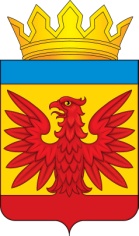 РАЙОННЫЙ СОВЕТ ДЕПУТАТОВНЕМЕЦКОГО НАЦИОНАЛЬНОГО РАЙОНААЛТАЙКОГО КРАЯРЕШЕНИЕ19.06.2018 № 60    				                                      с. ГальбштадтС целью реализации закона Алтайского края от 07.12.2009 N 99-ЗС "Об ограничении пребывания несовершеннолетних в общественных местах на территории Алтайского края", рассмотрев предложения экспертной комиссии по оценке предложений об ограничении пребывания несовершеннолетних в общественных местах на территории Немецкого национального района, Районный Совет депутатов Немецкого национального района Алтайского краяРЕШИЛ:Утвердить Перечень общественных мест на территории Немецкого национального района, нахождение в которых может причинить вред здоровью детей, их физическому, интеллектуальному, психическому, духовному и нравственному развитию (приложение 1), и Перечень общественных мест, в которых в ночное время не допускается нахождение детей без сопровождения родителей, лиц, их заменяющих, а также лиц, осуществляющих мероприятия с участием детей (приложение 2). Направить настоящие Перечни для подписания главе района и обнародования в установленном порядке.Признать утратившими силу решения Районного Совета депутатов Немецкого национального района Алтайского края:- от 30.03.2010 № 12 «Об утверждении перечня общественных мест, нахождение в которых может причинить вред здоровью детей, их физическому, интеллектуальному, психическому, духовному и нравственному развитию на территории Немецкого национального района»;- от 22.05.2012 № 28 «О внесении изменений в состав экспертной комиссии»;- от 20.10.2011 № 48 «О внесении дополнений в перечень общественных мест, нахождение в которых может причинить вред здоровью детей, их физическому, интеллектуальному, психическому, духовному и нравственному развитию на территории Немецкого национального района».- от 22.05.2012 № 29 «О внесении дополнений в перечень общественных мест, нахождение в которых может причинить вред здоровью детей, их физическому, интеллектуальному, психическому, духовному и нравственному развитию на территории Немецкого национального района».4. Контроль за выполнением настоящего решения возложить на постоянную комиссию Районного Совета депутатов Немецкого национального района Алтайского края по социальным вопросам.Председатель Районного Совета депутатов 		                                                            П.Р. БоосПЕРЕЧЕНЬОБЩЕСТВЕННЫХ МЕСТ НА ТЕРРИТОРИИ НЕМЕЦКОГО НАЦИОНАЛЬНОГО РАЙОНА, НАХОЖДЕНИЕ В КОТОРЫХ МОЖЕТ ПРИЧИНИТЬ ВРЕД ЗДОРОВЬЮ ДЕТЕЙ,ИХ ФИЗИЧЕСКОМУ, ИНТЕЛЛЕКТУАЛЬНОМУ, ПСИХИЧЕСКОМУ,ДУХОВНОМУ И НРАВСТВЕННОМУ РАЗВИТИЮПивные бары и другие места, которые предназначены для реализации только алкогольной продукции;территории, на которых осуществляется строительство, бесхозяйных объектов;коллекторы, теплотрассы, канализационные колодцы; чердаки, подвалы, крыши зданий, временных сооружений;места, специально отведенные для курения табака;несанкционированные свалки, мусорные полигоны;технически сложные объекты;водоемы, лесные массивы (без сопровождения взрослых).Глава района			     		                                          Э.В. Винтер19.06.2018№ 30-60ПЕРЕЧЕНЬОБЩЕСТВЕННЫХ МЕСТ НА ТЕРРИТОРИИ НЕМЕЦКОГО НАЦИОНАЛЬНОГО РАЙОНА, В КОТОРЫХ В НОЧНОЕ ВРЕМЯ НЕ ДОПУСКАЕТСЯ НАХОЖДЕНИЕ ДЕТЕЙ БЕЗ СОПРОВОЖДЕНИЯ РОДИТЕЛЕЙ, ЛИЦ, ИХ ЗАМЕНЯЮЩИХ, А ТАКЖЕ ЛИЦ, ОСУЩЕСТВЛЯЮЩИХ МЕРОПРИЯТИЯ С УЧАСТИЕМ ДЕТЕЙМеста общего пользования, в том числе улицы, парки, скверы, аллеи, зоны самообслуживания клиентов держателей банковских карт;места общего пользования в жилых домах - межквартирные лестничные площадки, лестницы, лифты, коридоры;места для обеспечения доступа к сети Интернет, а также для реализации услуг в сфере торговли и общественного питания (организации или пункты), для развлечений, досуга;территории организаций образования, здравоохранения и культуры;территории, прилегающие к жилым домам, в том числе детские площадки, спортивные сооружения;территории, прилегающие к памятникам, мемориалам;водоемы и их берега, пляжи, мосты;овраги, карьеры, снежные заносы.кладбища, места захоронения;гаражные массивы;места розничной торговли, круглосуточные магазины, павильоны.Глава района			     		                                          Э.В. Винтер19.06.2018№ 30-60Об утверждении перечней общественных мест на территории Немецкого национального района, нахождение в которых может причинить вред здоровью детей, их физическому, интеллектуальному, психическому, духовному и нравственному развитию, и общественных мест, в которых в ночное время не допускается нахождение детей без сопровождения родителей, лиц, ихзаменяющих, а также лиц, осуществляющих мероприятия с участием детей Приложение  1Утвержденрешением Районного Совета депутатов Немецкого национального района Алтайского края  от  19.06. 2018 № 60Приложение  2Утвержденрешением Районного Совета депутатов Немецкого национального района Алтайского края  от  19.06. 2018 № 60